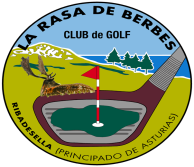 IIi TROFEO LA TERTULIA DEL HOYO 19SÁBADO 27 DE JULIOModalidad: Individual Stableford (O.M.). Sólo se juega de sábado.Salidas, por orden de hándicap ascendenteInscripciones, hasta el viernes 26 a las  10:00hPrecio: Socios: 15,00€ No Socios: 25,00€ Incluye regalo y pic-nic obsequio de la cafetería Casa Club.Entrega de premios a las 19:00h con sorteo de regalos como Green Fees en GM de Llanes, bolas, gorras,guantes,etc.regalo sorpresa   ( valorado en más de 300,00)PREMIOS1º Clasificado/a Hánicap: Putter Odyssey Work ROJO1ª Dama: Madera 3 Mizuno JPX 8502º Clasificado Hándicap: putter Cleveland Huntington Deach Collection.3º Clasificado Hándicap: Sand Wedge V-MG  RTX-3 de 58º.1º Clasificado Scratch: CAJA DE BOLAS PRO V1Bola más cercana en hoyo 7: Zapatos PUMABola más cercana en hoyo 13: Zapatos CALLLAWAYPREMIO ESPECIAL HOYO EN UNO (HOYO 4) Moto KYMCO PEOPLE S-125 patrocinado por MOTORBOX GIJON. COLABORAN: MOTORBOX GIJON, CORAL GOLF, GOLF M. DE LLANES, CAFETERIA CASA CLUB, Y TERTULIANOS DEL HOYO 19.